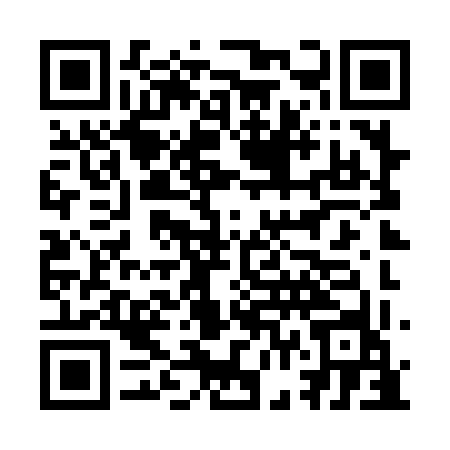 Prayer times for Cunningham Landing, Northwest Territories, CanadaMon 1 Apr 2024 - Tue 30 Apr 2024High Latitude Method: Angle Based RulePrayer Calculation Method: Islamic Society of North AmericaAsar Calculation Method: HanafiPrayer times provided by https://www.salahtimes.comDateDayFajrSunriseDhuhrAsrMaghribIsha1Mon4:456:511:325:558:1410:212Tue4:416:481:325:578:1710:253Wed4:376:451:325:598:1910:284Thu4:336:421:316:008:2110:325Fri4:286:391:316:028:2410:366Sat4:246:361:316:048:2610:397Sun4:206:331:306:068:2910:438Mon4:166:301:306:078:3110:479Tue4:116:271:306:098:3410:5110Wed4:076:241:306:118:3610:5511Thu4:026:211:296:128:3910:5912Fri3:576:181:296:148:4111:0313Sat3:526:151:296:168:4411:0714Sun3:516:121:296:178:4611:0815Mon3:496:101:286:198:4911:0916Tue3:486:071:286:218:5111:1017Wed3:466:041:286:228:5311:1118Thu3:456:011:286:248:5611:1219Fri3:435:581:276:258:5811:1320Sat3:415:551:276:279:0111:1421Sun3:405:521:276:299:0311:1622Mon3:385:491:276:309:0611:1723Tue3:375:461:276:329:0811:1824Wed3:355:441:276:339:1111:1925Thu3:345:411:266:359:1311:2026Fri3:325:381:266:369:1611:2127Sat3:315:351:266:389:1811:2328Sun3:295:321:266:399:2111:2429Mon3:285:301:266:419:2311:2530Tue3:275:271:266:429:2611:26